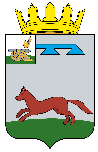 СОВЕТ ДЕПУТАТОВ ГОРОДИЩЕНСКОГО  СЕЛЬСКОГО ПОСЕЛЕНИЯ ХИСЛАВИЧСКОГО РАЙОНА СМОЛЕНСКОЙ ОБЛАСТИРЕШЕНИЕОт 04 сентября 2019 года            № 27       Заслушав информацию старшего менеджера Администрации Иозефовского сельского поселения Хиславичского района Смоленской области Клименкову Г.Н. Совет депутатов Городищенского сельского поселения Хиславичского района Смоленской области РЕШИЛ:Внести  в решение Совета депутатов Иозефовского сельского поселения  Хиславичского района Смоленской области № 39 от 18.12.2018 года «О бюджете Иозефовского сельского поселения Хиславичского района Смоленской области на 2019 год и плановый период 2020 и 2021 годов», в новой редакции решений №3 от 28.01.2019г.,№6 от 04.02.2019г.,№12 от 30.07.2019 года, в новой редакции следующие изменения:         1)  пункт 11 изложить  в следующей редакции:«11. Утвердить объем бюджетных ассигнований на финансовое обеспечение реализации муниципальных программ бюджета  Иозефовского сельского поселения Хиславичского района Смоленской области:      на 2019 год в сумме  3120,9 тыс. рублей, на 2020 год в сумме 1950,9 тыс. рублей, на 2021 год 2013,7 тыс. рублей»;2) пункт 22 изложить  в следующей редакции:«22.Утвердить объем бюджетных ассигнований на осуществление бюджетных инвестиций в форме капитальных вложений в объекты капитального строительства муниципальной собственности Иозефовского сельского поселения Хиславичского района Смоленской области или приобретение объектов недвижимого имущества в муниципальную собственность  Иозефовского сельского поселения Хиславичского района Смоленской области соответствии c решениями, принимаемыми в порядке, установленном Администрацией Иозефовского сельского поселения Хиславичского района Смоленской области на 2019 год в сумме 450,0 тыс.  руб.       3)Утвердить пункты 9.1;10.1;11.1;12.1; в новой редакции:- приложения  11, 13,15,17 изложить в новой редакции (прилагаются).2. Настоящее решение подлежит обнародованию.Глава муниципального образования Городищенского сельского поселенияХиславичского района Смоленской области                                     В.В. ЯкушевО   внесении изменений   в    решениеСовета депутатов Иозефовского сельского поселения Хиславичского района Смоленской области № 39 от 18.12.2018 года «О бюджете Иозефовского сельского поселения Хиславичского района Смоленской области на 2019 год и на плановый период 2020 и 2021 годов», в новой редакции решений от 28.01.2019 года № 3, от 04.02.2019 года № 6, от 04.04.2019 года № 12, от 30.07.2019 года № 22,  в новой редакции